Об утверждении административного регламента предоставления муниципальной услуги «Предоставление частичной компенсации  родителям (законным представителям) детей, проживающих на территории Приморского края, стоимости путевки в организациях отдыха и оздоровления детей, расположенных на территории Российской Федерации»В соответствии с Федеральным законом  от 27 июля 2010 года 210-ФЗ «Об организации предоставления государственных и муниципальных услуг», с Федеральным законом от 27 июля 2006 года № 149-ФЗ  «Об информации, информационных технологиях и о защите информации», Постановлением Правительства РФ от 09 июня 2016 года № 516 «Об утверждении Правил осуществления взаимодействия в электронной форме граждан (физических лиц) и организаций с органами государственной власти, органами местного самоуправления, с организациями, осуществляющими в соответствии с федеральными законами отдельные публичные полномочия», постановления администрации Приморского края от 12 февраля 2014 года  № 40-па «О размере и Порядке компенсации родителям (законным представителям) части расходов на оплату стоимости путевки, приобретенной в организациях и (или) у индивидуальных предпринимателей, оказывающих услуги по организации отдыха и оздоровления детей, в Приморском крае», руководствуясь Уставом Арсеньевского городского округа, администрация Арсеньевского городского округаПОСТАНОВЛЯЕТ:Утвердить административный регламент предоставления муниципальной услуги «Предоставление частичной компенсации  родителям (законным представителям) детей, проживающих на территории Приморского края, стоимости путевки в организациях отдыха и оздоровления детей, расположенных на территории Российской Федерации».2. Организационному управлению администрации Арсеньевского городского округа (Абрамова) направить настоящее постановление для  официального опубликования в средствах массовой информации и размещения на официальном сайте администрации Арсеньевского городского округа.3. Настоящее постановление вступает в силу после его официального опубликования.Глава городского округа                                                                         А.В. Коваль                                                                                                   УТВЕРЖДЕНпостановлением администрации Арсеньевского городского округа                                                                                  от 18 декабря 2017 г. № 781 - паАДМИНИСТРАТИВНЫЙ РЕГЛАМЕНТпо предоставлению муниципальной услуги «Предоставление частичной компенсации родителям (законным представителям) детей, проживающих на территории Приморского края, стоимости путевки в организациях отдыха и оздоровления детей, расположенных на территории Российской Федерации»1. Предмет регулирования административного регламента 1.1. Настоящий административный регламент предоставления муниципальной услуги «Предоставление частичной компенсации родителям (законным представителям) детей, проживающих на территории Приморского края, стоимости путевки в организациях отдыха и оздоровления детей, расположенных на территории Российской Федерации» (далее – Регламент, муниципальная услуга), устанавливает стандарт предоставления муниципальной услуги, состав, сроки и последовательность административных процедур (действий) при предоставлении муниципальной услуги, требования к порядку их выполнения, порядок, формы контроля за исполнением Регламента, досудебный (внесудебный) порядок обжалования решений и действий (бездействия) администрации Арсеньевского городского округа (далее – Администрация),  предоставляющей муниципальную услугу, должностного лица Администрации, предоставляющего муниципальную услугу, либо муниципального служащего Администрации.Круг заявителей2.1. Заявителями муниципальной услуги являются физические лица – родители (законные представители) детей в возрасте от 6,5 до 15 лет включительно, проживающих на территории Приморского края (далее – заявители).Требования к порядку информирования о предоставлении муниципальной услуги3.1. Место нахождения, контактные данные Администрации, предоставляющей муниципальную услугу, организаций, участвующих в предоставлении муниципальной услуги, а также многофункциональных центров предоставления государственных и муниципальных услуг (далее – МФЦ), в которых организуется предоставление муниципальной услуги, приведены в Приложении № 1 к  настоящему Регламенту. 3.2. Информирование о порядке предоставления муниципальной услуги осуществляется:при личном обращении заявителя непосредственно в Администрацию;при личном обращении в МФЦ, расположенные на территории Приморского края, информация о которых размещена в информационно-телекоммуникационной сети Интернет на официальном сайте www.mfc-25.ru, в случае если муниципальная услуга предоставляется МФЦ или с его участием, в соответствии  с соглашением  о  взаимодействии  между МФЦ и Администрацией;с использованием средств телефонной, почтовой связи;на Интернет-сайте;с использованием федеральной государственной информационной системы «Единый портал государственных и муниципальных услуг (функций)» (далее - Единый портал) (www.gosuslugi.ru).Сведения о местах нахождения, почтовых адресах, контактных телефонах, адресах электронной почты, графике работы Администрации расположены на официальном сайте Администрации его версии, доступной для лиц со стойкими нарушениями функции зрения. Сведения о месте нахождения, графике работы, адресе электронной почты, контактных телефонах МФЦ расположены на сайте www.mfc-25.гu. 3.3. В информационно-телекоммуникационных сетях, доступ к которым не ограничен определенным кругом лиц (включая сеть Интернет), в том числе на Интернет-сайте и на альтернативных версиях сайтов, а также на Едином портале и на информационных стендах Администрации размещается следующая информация:местонахождение, график работы Администрации, адрес Интернет-сайта;адрес электронной почты Администрации;Извлечения из законодательных и иных нормативных правовых актов, содержащих нормы, регулирующие деятельность по предоставлению муниципальной услуги;перечень документов, представляемых заявителем (уполномоченным представителем), а также требования, предъявляемые к этим документам;образец заявления на предоставление муниципальной услуги;основания для отказа в предоставлении муниципальной услуги;порядок предоставления муниципальной услуги;порядок подачи и рассмотрения жалобы;блок-схема предоставления муниципальной услуги приложение № 4 к настоящему Регламенту.Информация о ходе предоставления муниципальной услуги, о порядке подачи и рассмотрении жалобы может быть получена на личном приеме, в МФЦ, в информационно-телекоммуникационных сетях, доступ к которым не ограничен определенным кругом лиц (включая сеть Интернет), в том числе с использованием Единого портала, а также с использованием почтовой, телефонной связи.II. СТАНДАРТ ПРЕДОСТАВЛЕНИЯ МУНИЦИПАЛЬНОЙ УСЛУГИНаименование муниципальной услуги           Муниципальная услуга «Предоставление частичной компенсации родителям (законным представителям) детей, проживающих на территории Приморского края, стоимости путевки в организациях отдыха и оздоровления детей, расположенных на территории Российской Федерации».Наименование органа, предоставляющего муниципальную услугу 5.1. Предоставление муниципальной услуги  осуществляется администрацией Арсеньевского городского округа, в лице управления образования администрации Арсеньевского городского округа (далее – Управление). 5.2. Организация предоставления муниципальной услуги осуществляется, в том числе через МФЦ в соответствии с соглашением о взаимодействии, заключенным между МФЦ и Администрацией.5.3. При предоставлении муниципальной услуги Управление взаимодействует с  Департаментом записи актов гражданского состояния Приморского края, Федеральным государственным унитарным предприятием «Почта России» (далее  –  ФГУП «Почта России»), Департаментом труда и социального развития Приморского края.           5.4. Управлению, непосредственно предоставляющему муниципальную услугу и организациям, участвующим в предоставлении муниципальной услуги запрещено требовать от заявителя осуществления действий, в том числе согласований, необходимых для получения муниципальной услуги и связанных с обращением в иные государственные органы, органы местного самоуправления, организации.Описание результатов предоставления муниципальной услуги6.1. Результатом предоставления муниципальной услуги является:а)   в случае принятия решения о предоставлении компенсации и ее размере:оформление в письменной форме решения о предоставлении компенсации и ее размере, и уведомления о принятом решении о предоставлении компенсации и ее размере;направление заявителю (уполномоченному представителю) уведомления о принятии решения о предоставлении компенсации в письменной форме почтовым отправлением или в электронной форме, либо выдача специалистами Администрации, МФЦ заявителю (уполномоченному представителю) уведомления о принятии решения о предоставлении компенсации;предоставление компенсации   (перечисление суммы затрат на приобретение путевки на счет родителя (законного представителя), открытый в кредитной организации Российской Федерации);б) в случае принятия решения об отказе в предоставлении компенсации
оформление в письменной форме решения об отказе в предоставлении компенсации, и уведомления о принятом решении об отказе в предоставлении компенсации, с указанием оснований отказа, определенных п. 12 настоящего Регламента и приложением документов, подтверждающих указанные основания, подписанное должностным лицом Управления;направление заявителю (уполномоченному представителю) уведомления о принятии решения об отказе в предоставлении компенсации в письменной форме почтовым отправлением или в электронной форме, либо выдача специалистами Управления, МФЦ заявителю (уполномоченному представителю) уведомления о принятии решения об отказе в предоставлении компенсации.Срок предоставления муниципальной услугиСрок принятия решения о предоставлении компенсации (отказе в предоставлении компенсации) принимается  в течение 10 рабочих дней со дня регистрации (получения) заявления о предоставлении муниципальной услуги в Управлении. Уведомление о принятом решении о предоставлении компенсации либо об отказе в предоставлении компенсации, оформляется в письменном виде, подписывается должностным лицом Управления и выдается или направляется заявителю не позднее 5 рабочих дней со дня принятия решения.Срок предоставления компенсации (перечисление суммы затрат на приобретение путевки на счет родителя (законного представителя) не должен превышать тридцати рабочих дней со дня принятия решения.Правовые основания для предоставления муниципальной услуги8.1. Список нормативных актов, в соответствии с которыми осуществляется оказание муниципальной услуги, приведен в Приложении № 2 к Регламенту.Исчерпывающий перечень документов, необходимых в соответствии с законодательными или иными нормативными правовыми актами для предоставления муниципальной услуги 9.1. Исчерпывающий перечень документов, необходимых для предоставления муниципальной услуги, которые заявитель должен представить самостоятельно (документы, предъявляются в оригинале):а) заявление на компенсацию с указанием банковских реквизитов лицевого счета, открытого в кредитной организации, для зачисления денежных средств и данных документа, удостоверяющего личность родителя (законного представителя) (далее – заявление) (Приложение № 3 к Регламенту).б) свидетельство о рождении ребенка (детей) до 14 лет, выданного органом исполнительной власти или органами местного самоуправления, расположенными за пределами Приморского края (копия);в) документ удостоверяющий личность ребенка, достигшего 14 лет (копия);г) отрывной талон (корешок) путевки, подтверждающий пребывание ребенка в организации отдыха;д) документ, подтверждающий расходы по приобретению путевки;е) согласие на обработку персональных данных лица, не являющегося заявителем, при предоставлении муниципальной услуги;ж) документы, подтверждающие полномочия заявителя (родителя, законного представителя несовершеннолетнего ребенка) (копия).	9.1.1. При личном обращении заявителя (представителя заявителя) с заявлением о предоставлении муниципальной услуги и (или) за получением результата муниципальной услуги предъявляется документ, удостоверяющий личность заявителя. Данный документ предъявляется заявителем для удостоверения личности заявителя  и для сличения данных содержащихся в заявлении, и возвращается владельцу в день их приема.9.2. Исчерпывающий перечень документов, которые заявитель вправе представить по собственной инициативе, так как они подлежат представлению в рамках межведомственного информационного взаимодействия (документы, предъявляются в оригинале):а) свидетельство о рождении ребенка (детей) до 14 лет, выданного органом исполнительной власти или органами местного самоуправления, расположенными на территории Приморского края;9.3. В случае если документы, указанные в пункте 9.2.,  не представлены заявителем по собственной инициативе, Администрация или МФЦ  (в соответствии с соглашением о взаимодействии, заключенным между МФЦ и Администрацией) запрашивают сведения, содержащиеся в данных документах, самостоятельно в рамках межведомственного информационного взаимодействия, в том числе в электронной форме с использованием единой системы межведомственного электронного взаимодействия (далее - СМЭВ) и подключаемых к ней региональных СМЭВ. Запрещено требовать от заявителя представления документов и информации или осуществления действий (согласований), представление или осуществление которых не предусмотрено настоящим Регламентом, в том числе информацию, которая находится в распоряжении органов, предоставляющих государственные услуги, органов, предоставляющих муниципальные услуги, иных государственных органов, органов местного самоуправления либо подведомственных государственным органам или органам местного самоуправления организаций, участвующих в предоставлении  муниципальной услуги (далее – органов участвующих в предоставлении услуги).Исчерпывающий перечень оснований для отказа в приеме документов, необходимых для предоставления муниципальной услугиа) непредоставление либо предоставление не в полном объеме заявителем документов, указанных в п. 9.1 настоящего Регламента;б) обращение за предоставлением  муниципальной услуги лица, не определенного в п. 2 настоящего Регламента;в) обращение заявителя, у которого отсутствуют полномочия обращения за предоставлением муниципальной услуги;г) нарушение заявителем (представителем заявителя) требования пункта 9.1.1. настоящего Регламента об обязательном предъявлении документа, удостоверяющего личность;д) текст представленного заявителем  заявления не поддается прочтению, исполнен карандашом, имеет подчистки, исправления;е) в случае, если в результате проверки усиленной квалифицированной электронной подписи (далее – УКЭП), используемой при подаче заявления в электронной форме, выявлено несоблюдение установленных условий признания ее действительности.Специалист, уполномоченный на прием заявлений, уведомляет заявителя о наличии оснований для отказа в приеме документов, объясняет заявителю содержание выявленных недостатков в представленных документах и предлагает принять меры по их устранению.Исчерпывающий перечень оснований для отказа в предоставлении муниципальной услугиОснованиями для отказа в предоставлении муниципальной услуги являются: а) предоставление заявителем недостоверных сведений в представленном заявлении;б)  несоответствие возраста ребенка возрасту, указанному в настоящем Регламенте;в) непредоставление либо предоставление не в полном объеме заявителем документов, указанных в п. 9.1 настоящего Регламента.Размер платы, взимаемой с заявителя при предоставлении муниципальной услугиМуниципальная услуга предоставляется бесплатно.13. Максимальный срок ожидания в очереди при подаче заявления о предоставлении муниципальной услуги и при получении результата предоставления муниципальной услугиМаксимальный срок ожидания в очереди при подаче заявления о предоставлении муниципальной услуги и при получении результата предоставления муниципальной услуги не должен превышать 15 минут.14. Срок регистрации заявления о предоставлении муниципальной услуги 14.1. Заявление о предоставлении муниципальной услуги, поданное заявителем при личном обращении в Управление или МФЦ, регистрируется в день обращения заявителя. При этом продолжительность приема при личном обращении заявителя не должна превышать 15 минут.14.2. Заявление о предоставлении муниципальной услуги, поступившее в Управление с использованием электронных средств связи, в том числе через единый портал в виде электронного документа, регистрируется в течение 1 рабочего дня со дня поступления заявления.15. Требования к помещениям, в которых предоставляется муниципальная услуга, к залу ожидания, местам для заполнения запросов о предоставлении муниципальной услуги, информационным стендам с образцами их заполнения и перечнем документов, необходимых для предоставления муниципальной услуги, в гом числе к обеспечению доступности для инвалидов указанных объектов в соответствии с законодательством Российской Федерации о социальной защите инвалидов15.1. Общие требования к помещениям, в которых предоставляется муниципальная услуга, к залу ожидания, местам для заполнения запросов о предоставлении муниципальной услуги, информационным стендам.Вход в помещения, в которых предоставляется муниципальная услуга, (далее - объект) должен быть оборудован информационной табличкой (вывеской), содержащей информацию о наименовании и режиме работы Управления, МФЦ.Вход и выход из объекта оборудуются соответствующими указателями с автономными источниками бесперебойного питания.Зал ожидания должен соответствовать санитарно-эпидемиологическим правилам и нормам. Количество мест в зале ожидания определяется исходя из фактической загрузки и возможностей для их размещения в здании, но не может быть менее 3-х мест.Зал ожидания укомплектовывается столами, стульями (кресельные секции, кресла, скамьи).Места для заполнения запросов о предоставлении муниципальной услуги обеспечиваются бланками заявлений, образцами для их заполнения, раздаточными информационными материалами, канцелярскими принадлежностями, укомплектовываются столами, стульями (кресельные секции, кресла, скамьи).Помещения для приема заявителей оборудуются информационными стендами или терминалами, содержащими сведения, указанные в пункте («Порядок информирования о предоставлении муниципальной услуги») Административного регламента, в визуальной, текстовой и (или) мультимедийной формах. Оформление визуальной, текстовой и (или) мультимедийной информации должно соответствовать оптимальному зрительному и слуховому восприятию этой информации гражданами.Прием документов и выдача результатов предоставления муниципальной услуги осуществляется в специально оборудованных для этих целей помещениях, которые должны обеспечивать возможность реализации прав заявителей на предоставление муниципальной услуги, соответствовать комфортным условиям для заявителей и оптимальным условиям работы специалистов, участвующих в предоставлении муниципальной услуги.Специалисты, ответственные за предоставление муниципальной услуги, на рабочих местах обеспечиваются табличками с указанием фамилии, имени, отчества (отчество указывается при его наличии) и занимаемой должности.15.2. Требования к обеспечению доступности для инвалидов объектов, зала ожидания, места для заполнения запросов о предоставлении муниципальной услуги, информационных стендов.Для лиц с ограниченными возможностями здоровья обеспечиваются:возможность беспрепятственного входа в объекты и выхода из них;возможность самостоятельного передвижения по территории объекта в целях доступа к месту предоставления муниципальной услуги, в том числе с помощью работников объекта, предоставляющих муниципальные услуги, ассистивных и вспомогательных технологий, а также сменного кресла-коляски;возможность посадки в транспортное средство и высадки из него перед входом в объект, в том числе с использованием кресла-коляски и, при необходимости, с помощью работников объекта;содействие инвалиду при входе в объект и выходе из него, информирование инвалида о доступных маршрутах общественного транспорта;сопровождение инвалидов, имеющих стойкие расстройства функции зрения и самостоятельного передвижения по территории объекта и оказание им помощи в помещениях, где предоставляется муниципальная услуга;надлежащее размещение носителей информации, необходимой для обеспечения беспрепятственного доступа инвалидов к объектам и услугам, с учетом ограничений их жизнедеятельности, в том числе дублирование необходимой для получения услуги звуковой и зрительной информации, а также надписей, знаков и иной текстовой и графической информации знаками, выполненными рельефно-точечным шрифтом Брайля;допуск сурдопереводчика и тифлосурдопереводчика;допуск собаки-проводника в здания, где предоставляется муниципальная услуга, при наличии документа, подтверждающего ее специальное обучение, выданного по форме и в порядке, утвержденных приказом Министерства труда и социальной защиты Российской Федерации от 22 июня 2015 года № 386н.оказание инвалидам помощи в преодолении барьеров, мешающих получению ими муниципальной услуги наравне с другими лицами.В залах ожидания должно быть предусмотрено не менее одного места для инвалида, передвигающегося на кресле-коляске или пользующегося костылями (тростью), а также для его сопровождающего.Информационные стенды, а также столы (стойки) для оформления документов размещаются в местах, обеспечивающих свободный доступ к ним лиц, имеющих ограничения к передвижению, в том числе инвалидов - колясочников.С целью правильной и безопасной ориентации заявителей - инвалидов в помещениях объекта на видных местах должны быть размещены тактильные мнемосхемы, отображающие план размещения данных помещений, а также план эвакуации граждан в случае пожара.Территория, прилегающая к объекту, оборудуется, по возможности, местами для парковки автотранспортных средств, включая автотранспортные средства инвалидов.Личный уход за получателем муниципальной услуги из числа инвалидов (медицинские процедуры, помощь в принятии пищи и лекарств, в выполнении санитарно-гигиенических процедур) обеспечивается инвалидом самостоятельно либо при помощи сопровождающих лиц.15.3. Положения подпункта 15.2 настоящего пункта административного регламента в части обеспечения доступности для инвалидов объектов применяется с 1 июля 2016 года исключительно ко вновь вводимым в эксплуатацию или прошедшим реконструкцию, модернизацию указанным объектам.16. Показатели доступности и качества муниципальной услуги16.1. Показателями доступности и качества муниципальной услуги определяются как выполнение Управлением  взятых на себя обязательств по предоставлению муниципальной услуги в соответствии со стандартом ее предоставления и оцениваются следующим образом:   доступность: % (доля) заявителей (представителей заявителя), ожидающих получения муниципальной услуги в очереди не более 15 минут, - 100 процентов; % (доля) заявителей (представителей заявителя), удовлетворенных полнотой и доступностью информации о порядке предоставления муниципальной услуги, - 90 процентов; % (доля) заявителей (представителей заявителя), для которых доступна информация о получении муниципальной услуги с использованием информационно-телекоммуникационных сетей, доступ к которым не ограничен определенным кругом лиц (включая сеть Интернет), - 100 процентов; % (доля) случаев предоставления муниципальной услуги в установленные сроки со дня поступления заявки - 100 процентов; % (доля) случаев предоставления муниципальной услуги, за получением которой заявитель (уполномоченный представитель) обратился с заявлением о предоставлении муниципальной услуги через МФЦ – 90 процентов;качество: % (доля) заявителей (представителей заявителя), удовлетворенных качеством информирования о порядке предоставления муниципальной услуги, в том числе в электронном виде - 90 процентов; % (доля) заявителей (представителей заявителя), удовлетворенных качеством предоставления муниципальной услуги, - 90 процентов. III. СОСТАВ, ПОСЛЕДОВАТЕЛЬНОСТЬ И СРОКИ ВЫПОЛНЕНИЯ АДМИНИСТРАТИВНЫХ ПРОЦЕДУР, ТРЕБОВАНИЯ К ПОРЯДКУ ИХ ВЫПОЛНЕНИЯ, В ТОМ ЧИСЛЕ ОСОБЕННОСТИ ВЫПОЛНЕНИЯ АДМИНИСТРАТИВНЫХ ПРОЦЕДУР В ЭЛЕКТРОННОЙ ФОРМЕ, А ТАКЖЕ ОСОБЕННОСТИ ВЫПОЛНЕНИЯ АДМИНИСТРАТИВНЫХ ПРОЦЕДУР В МНОГОФУНКЦИОНАЛЬНЫХ ЦЕНТРАХ17. Исчерпывающий перечень административных процедурПредоставление муниципальной услуги включает в себя следующие административные процедуры: - прием и регистрация документов о предоставлении муниципальной услуги, либо отказ в приеме документов;- рассмотрение документов и  принятие решения в отношении поданного заявления;- направление уведомления о принятии решения о предоставлении компенсации, либо об отказе в предоставлении муниципальной услуги;- предоставление компенсации, в случае принятия решения о предоставлении компенсации.Последовательность действий при выполнении административных процедур отражена в блок-схеме (Приложение № 4 к регламенту). Описание каждой административной процедуры, в том числе содержание каждого административного действия, входящего в состав административной процедуры, продолжительность и (или) максимальный срок его выполнения, критерии принятия решений; результат административной процедуры и порядок передачи результата, который может совпадать с основанием для начала выполнения  следующей административной процедуры; сведения о должностном лице, ответственном за выполнение каждого административного действия, входящего в состав административной процедуры, приведено в Приложении № 5 к регламенту.18. Особенности предоставления муниципальной услуги в электронной форме18.1. Предоставление муниципальной услуги может осуществляться в электронной форме, в том числе с использованием единого портала.18.2. Получение заявления и прилагаемых к нему документов подтверждается Управлением, путем направления заявителю уведомления, подписанного усиленной квалификационной подписью  начальника Управления, содержащего входящий регистрационный номер заявления, дату получения уполномоченным органом указанного заявления и прилагаемых к нему документов, а также перечень наименований файлов, представленных в форме электронных документов, с указанием их объема (далее - уведомление о получении заявления).19. Особенности предоставления муниципальной услуги в МФЦВ соответствии с заключенным соглашением о взаимодействии между уполномоченным МФЦ (далее – УМФЦ) и Администрацией, об организации предоставления муниципальной услуги, МФЦ осуществляет следующие административные процедуры:Информирование (консультация) по порядку предоставления муниципальной услуги;Прием и регистрация запроса и документов от заявителя для получения муниципальной услуги;Составление и выдача заявителям документов на бумажном носителе, подтверждающих содержание электронных документов, направленных в МФЦ по результатам предоставления муниципальной услуги. Осуществление административной процедуры «Информирование (консультация) по порядку предоставления муниципальной услуги».        19.2.1. Административную процедуру «Информирование (консультация) по порядку предоставления муниципальной услуги»  осуществляет  специалист МФЦ. Специалист МФЦ обеспечивает информационную поддержку заявителей при личном обращении заявителя в МФЦ, в организации, привлекаемых к реализации функций МФЦ (далее – привлекаемые организации)  или при обращении в центр телефонного обслуживания УМФЦ по следующим вопросам:срок предоставления муниципальной услуги;информацию о дополнительных (сопутствующих) услугах, а также об услугах, необходимых и обязательных для предоставления муниципальной услуги, размерах и порядке их оплаты;порядок обжалования действий (бездействия), а также решений органов, предоставляющих муниципальную услугу, муниципальных служащих, МФЦ, работников МФЦ;информацию о предусмотренной законодательством Российской Федерации ответственности должностных лиц органов, предоставляющих муниципальную услугу, работников МФЦ, работников привлекаемых организаций, за нарушение порядка предоставления муниципальной услуги;информацию о порядке возмещения вреда, причиненного заявителю в результате ненадлежащего исполнения либо неисполнения МФЦ или его работниками, а также привлекаемыми организациями или их работниками обязанностей, предусмотренных законодательством Российской Федерации;режим работы и адреса иных МФЦ и привлекаемых организаций, находящихся на территории субъекта Российской Федерации;иную информацию, необходимую для получения муниципальной услуги, за исключением вопросов, предполагающим правовую экспертизу пакета документов или правовую оценку обращения.Осуществление административной процедуры «Прием и регистрация запроса и документов».19.3.1. Административную процедуру «Прием и регистрация запроса и документов» осуществляет  специалист МФЦ, ответственный за прием и регистрацию запроса и документов (далее – специалист приема МФЦ).19.3.2. При личном обращении заявителя за предоставлением муниципальной услуги, специалист приема МФЦ, принимающий заявление и необходимые документы, должен удостовериться в личности заявителя (представителя заявителя).	Специалист приема МФЦ, проверяет документы, предоставленные заявителем, на полноту и соответствие требованиям, установленным настоящим административным регламентом:в случае наличия оснований для отказа в приеме документов, определенных в пункте 10 настоящего административного регламента, уведомляет заявителя о возможности получения отказа в предоставлении муниципальной услуги.если заявитель настаивает на приеме документов, специалист приема МФЦ делает в расписке отметку «принято по требованию».19.3.3. Специалист приема МФЦ создает и регистрирует обращение в электронном виде с использованием автоматизированной информационной системы МФЦ (далее – АИС МФЦ). Специалист приема МФЦ формирует и распечатывает 1 (один) экземпляр заявления, в случае отсутствия такого у заявителя, в соответствии с требованиями настоящего административного регламента, содержащего, в том числе, отметку (штамп) с указанием наименования МФЦ, где оно было принято, даты регистрации в АИС МФЦ, своей должности, ФИО,  и предлагает заявителю самостоятельно проверить информацию, указанную в заявлении, и расписаться.19.3.4. Специалист приема МФЦ формирует и распечатывает 1 (один) экземпляр расписки о приеме документов, содержащей перечень представленных заявителем документов, с указанием формы их предоставления (оригинал или копия), количества экземпляров и даты их представления,   подписывает, предлагает заявителю самостоятельно проверить информацию, указанную в расписке и расписаться, после чего создает электронные образы подписанного заявления, представленных заявителем документов (сканирует документы в форме, которой они были предоставлены заявителем в соответствии с требованиями административных регламентов) и расписки, подписанной заявителем. Заявление, документы, представленные заявителем, и расписка после сканирования возвращаются заявителю.19.3.5. Принятые у заявителя документы, заявление и расписка передаются в электронном виде в Управление по защищенным каналам связи.19.4.  Осуществление административной процедуры «Составление и выдача заявителям документов на бумажном носителе, подтверждающих содержание электронных документов, направленных в МФЦ по результатам предоставления муниципальной услуги»19.4.1. Административную процедуру «Составление и выдача заявителям документов на бумажном носителе, подтверждающих содержание электронных документов, направленных в МФЦ по результатам предоставления муниципальной услуги» осуществляет  специалист МФЦ, ответственный за выдачу результата предоставления муниципальной услуги (далее – уполномоченный специалист МФЦ). 19.4.2. При личном обращении заявителя за получением результата муниципальной услуги, уполномоченный специалист МФЦ,  должен удостовериться в личности заявителя (представителя заявителя).19.4.3. Уполномоченный специалист МФЦ, осуществляет составление, заверение и выдачу документов на бумажных носителях, подтверждающих содержание электронных документов, при этом уполномоченный специалист МФЦ при подготовке экземпляра электронного документа на бумажном носителе, направленного по результатам предоставления муниципальной услуги,  обеспечивает:проверку действительности электронной подписи должностного лица Управления, подписавшего электронный документ, полученный МФЦ по результатам предоставления муниципальной услуги;изготовление, заверение экземпляра электронного документа на бумажном носителе с использованием печати МФЦ (в предусмотренных нормативными правовыми актами Российской Федерации случаях - печати с изображением Государственного герба Российской Федерации);  учет выдачи экземпляров электронных документов на бумажном носителе.19.4.4. Уполномоченный специалист МФЦ, передает документы, являющиеся результатом предоставления муниципальной услуги, заявителю (или его представителю) и предлагает заявителю ознакомиться с ними. 19.5. В соответствии с заключенным соглашением о взаимодействии между УМФЦ и уполномоченным органом, и если иное не предусмотрено федеральным законом, на МФЦ может быть возложена функция по обработке информации из информационных систем уполномоченного органа, и составление и заверение выписок полученных из информационных систем Управления, том числе с использованием информационно-технологической и коммуникационной инфраструктуры, и выдачу заявителям на основании такой информации документов, включая составление на бумажном носителе и заверение выписок из указанных информационных систем, в соответствии с требованиями, установленными Правительством Российской Федерации. И если иное не предусмотрено правилами организации деятельности многофункциональных центров, утверждаемыми Правительством Российской Федерации, составленные на бумажном носителе и заверенные МФЦ выписки из информационных систем органов, предоставляющих муниципальные услуги, приравниваются к выпискам из информационных систем на бумажном носителе, составленным самим органом, предоставляющим муниципальные услуги.19.6.  В соответствии с муниципальными правовыми актами Арсеньевского городского округа для муниципальной услуги и соглашением о взаимодействии на МФЦ может быть возложена функция по предоставлению муниципальной услуги в полном объеме, включая принятие решения о предоставлении муниципальной услуги или об отказе в ее предоставлении, составление и подписание соответствующих документов по результатам предоставления такой муниципальной услуги либо совершение надписей или иных юридически значимых действий, являющихся результатом предоставления муниципальной услуги.IV. ФОРМЫ КОНТРОЛЯ ЗА ИСПОЛНЕНИЕМ АДМИНИСТРАТИВНОГО РЕГЛАМЕНТА20. Порядок осуществления текущего контроля за исполнением настоящего Регламента20.1. Административная ответственность специалистов за соблюдением последовательности действий, определенных административными процедурами по предоставлению муниципальной услуги, закрепляется в их должностных инструкциях в соответствии с требованиями законодательства.Текущий контроль осуществляется путем проведения должностным лицом, ответственным за организацию работы по предоставлению муниципальной услуги, проверок соблюдения и исполнения специалистом Управления положений настоящего Регламента, иных нормативных правовых актов Российской Федерации, Приморского края  и Арсеньевского городского округа.Периодичность осуществления текущего контроля определяется начальником Управления.20.2. Контроль за полнотой и качеством предоставления муниципальной услуги включает в себя проведение проверок, выявление и устранение нарушений прав заявителей, рассмотрение, принятие решений и подготовку ответов на обращения заявителей, содержащих жалобы на решения, действия (бездействие) должностных лиц.По результатам проведенных проверок в случае выявления нарушений прав заявителей осуществляется привлечение виновных лиц к ответственности в соответствии с законодательством Российской Федерации.20.3. Должностные лица Управления, ответственные за предоставление муниципальной услуги, несут персональную ответственность за соблюдение сроков предоставления муниципальной услуги, порядка рассмотрения запросов о предоставлении муниципальной услуги. В случае выявления по результатам осуществления контроля за предоставлением муниципальной услуги нарушений порядка и качества предоставления муниципальной услуги привлечение виновных лиц к ответственности осуществляется в соответствии с действующим законодательством.V. ДОСУДЕБНЫЙ (ВНЕСУДЕБНЫЙ) ПОРЯДОК ОБЖАЛОВАНИЯ РЕШЕНИЙ И ДЕЙСТВИЙ (БЕЗДЕЙСТВИЯ) ОРГАНА, ПРЕДОСТАВЛЯЮЩЕГО МУНИЦИПАЛЬНУЮ УСЛУГУ, ДОЛЖНОСТНЫХ ЛИЦ, МУНИЦИПАЛЬНЫХ СЛУЖАЩИХ, УЧАСТВУЮЩИХ В ПРЕДОСТАВЛЕНИИ МУНИЦИПАЛЬНОЙ УСЛУГИ21. Порядок подачи и рассмотрения жалобЗаявитель  имеет право на обжалование действий (бездействия) органа, предоставляющего муниципальную услугу, а также должностных лиц или муниципальных служащих, предоставляющих муниципальную услугу, в досудебном (внесудебном) порядке.Досудебный (внесудебный) порядок обжалования действий (бездействия) (бездействия) Управления, а также должностных лиц или муниципальных служащих, предоставляющих муниципальную услугу, включает в себя подачу жалобы. Жалоба подается в письменной форме на бумажном носителе, в электронной форме в Управление. Жалобы на решения, принятые начальником Управления, подаются в администрацию Арсеньевского городского округаЖалоба может быть направлена по почте, через МФЦ, с использованием информационно-телекоммуникационной сети «Интернет», официального сайта органа, предоставляющего муниципальную услугу, единого портала государственных и муниципальных услуг либо регионального портала государственных и муниципальных услуг, а также может быть принята при личном приеме заявителя.При поступлении жалобы в МФЦ, МФЦ обеспечивает ее передачу в уполномоченный на ее рассмотрение орган в порядке и сроки, которые установлены соглашением о взаимодействии между  МФЦ и Управлением, но не позднее следующего рабочего дня со дня поступления жалобы.Жалоба на нарушение порядка предоставления муниципальной услуги МФЦ рассматривается в соответствии с настоящим административным регламентом Управлением.При этом срок рассмотрения жалобы исчисляется со дня регистрации жалобы в уполномоченном на ее рассмотрение органе.В случае подачи жалобы на личном приеме заявитель  представляет документ, удостоверяющий его личность в соответствии с законодательством Российской Федерации. В случае если жалоба подается через представителя заявителя, также представляется документ, подтверждающий полномочия на осуществление действий от имени заявителя. В качестве документа, подтверждающего полномочия на осуществление действий от имени заявителя, может быть представлена:оформленная в соответствии с законодательством Российской Федерации доверенность (для физических лиц);оформленная в соответствии с законодательством Российской Федерации доверенность, заверенная печатью заявителя и подписанная руководителем заявителя или уполномоченным этим руководителем лицом (для юридических лиц);копия решения о назначении или об избрании либо приказа о назначении физического лица на должность, в соответствии с которым такое физическое лицо обладает правом действовать от имени заявителя без доверенности. При подаче жалобы через представителя заявителя в электронном виде документы, подтверждающие полномочия на осуществление действий от имени заявителя, могут быть представлены в форме электронных документов, подписанных электронной подписью, вид которой предусмотрен законодательством Российской Федерации, при этом документ, удостоверяющий личность заявителя, не требуется.Досудебный (внесудебный) порядок обжалования, установленный настоящим разделом, применяется ко всем административным процедурам, перечисленным в разделе III настоящего Регламента, в том числе заявитель вправе обратиться с жалобой в случаях:нарушения срока регистрации заявления о предоставлении муниципальной услуги;нарушения срока предоставления муниципальной услуги;требования у заявителя документов, не предусмотренных нормативными правовыми актами Российской Федерации, муниципальными правовыми актами Арсеньевского городского округа для предоставления муниципальной услуги;отказа заявителю в приеме документов, предоставление которых предусмотрено нормативными правовыми актами Российской Федерации, муниципальными правовыми актами Арсеньевского городского округа для предоставления муниципальной услуги;отказа заявителю в предоставлении муниципальной услуги, если основания отказа не предусмотрены федеральными законами и принятыми в соответствии с ними иными нормативными правовыми актами Российской Федерации, муниципальными правовыми актами Арсеньевского городского округа для предоставления муниципальной услуги;требования у заявителя при предоставлении муниципальной услуги платы, не предусмотренной нормативными правовыми актами Российской Федерации, муниципальными правовыми актами Арсеньевского городского округа;отказа Управления, должностного лица Управления, либо муниципального служащего в исправлении допущенных опечаток и ошибок в выданных в результате предоставления муниципальной услуги документах либо нарушение установленного срока таких исправлений.Жалоба должна содержать:наименование органа, предоставляющего муниципальную услугу, должностного лица органа, предоставляющего муниципальную услугу, либо  муниципального служащего, решения и действия (бездействие) которых обжалуются;фамилию, имя, отчество (последнее - при наличии), сведения о месте жительства заявителя - физического лица либо наименование, сведения о месте нахождения заявителя - юридического лица, а также номер (номера) контактного телефона, адрес (адреса) электронной почты (при наличии) и почтовый адрес, по которым должен быть направлен ответ заявителю;сведения об обжалуемых решениях и действиях (бездействии) органа, предоставляющего муниципальную услугу, должностного лица органа, предоставляющего муниципальную услугу, либо муниципального служащего;доводы, на основании которых заявитель (представитель заявителя) не согласен с решением и действием (бездействием) органа, предоставляющего муниципальную услугу, должностного лица органа, предоставляющего муниципальную услугу либо муниципального служащего. Заявителем могут быть представлены документы (при наличии), подтверждающие доводы заявителя, либо их копии.Перечень оснований для отказа в удовлетворении жалобы и случаев, в которых ответ на жалобу не дается:в удовлетворении жалобы отказывается в случае наличия вступившего в законную силу решения суда, арбитражного суда по жалобе о том же предмете и по тем же основаниям;в удовлетворении жалобы отказывается в случае подачи жалобы лицом, полномочия которого не подтверждены в порядке, установленном законодательством Российской Федерации и настоящим административным регламентом;в удовлетворении жалобы отказывается в случае наличия решения по жалобе, принятого ранее в соответствии с требованиями настоящего административного регламента в отношении того же заявителя и по тому же предмету жалобы;в случае если в жалобе содержатся нецензурные либо оскорбительные выражения, угрозы жизни, здоровью и имуществу должностного лица, а также членов его семьи, жалоба может быть оставлена без ответа по существу поставленных в ней вопросов, при этом заявитель, направивший жалобу, в течение 30 дней со дня регистрации жалобы уведомляется о недопустимости злоупотребления правом;в случае если текст жалобы  не поддается прочтению, ответ на жалобу не дается и она не подлежит направлению на рассмотрение в государственный орган, орган местного самоуправления или должностному лицу в соответствии с их компетенцией, о чем в течение семи дней со дня регистрации жалобы сообщается заявителю, направившему жалобу, если его фамилия и почтовый адрес поддаются прочтению;в случае если в жалобе не указана фамилия заявителя, направившего жалобу, или почтовый адрес, по которому должен быть направлен ответ, ответ на жалобу не дается;в случае если в жалобе содержится вопрос, на который заявителю неоднократно давались письменные ответы по существу в связи с ранее направляемыми жалобами, и при этом в жалобе не приводятся новые доводы или обстоятельства, руководитель Управления, должностное лицо либо уполномоченное на то лицо вправе принять решение о безосновательности очередной жалобы и прекращении переписки с гражданином по данному вопросу при условии, что указанная жалоба и ранее направляемые жалобы направлялись в один и тот же орган, предоставляющий муниципальную услугу или одному и тому же должностному лицу. О данном решении заявитель,  направивший жалобу, уведомляется в течение 30 дней со дня регистрации жалобы. В случае если жалоба подана заявителем в орган, в компетенцию которого не входит принятие решения по жалобе, в течение 3 рабочих дней со дня ее регистрации указанный орган направляет жалобу в уполномоченный на ее рассмотрение орган и в письменной форме информирует заявителя о перенаправлении жалобы. При этом срок рассмотрения жалобы исчисляется со дня регистрации жалобы в уполномоченном на ее рассмотрение органе.Жалоба подлежит регистрации не позднее одного рабочего дня следующего за днем поступления в Управление. Жалоба подлежит рассмотрению начальником Управления. в течение 15 рабочих дней со дня ее регистрации; в течение 5 рабочих дней со дня ее регистрации, в случае обжалования отказа в приеме документов у заявителя (представителя заявителя), либо в исправлении допущенных опечаток и ошибок в выданных в результате предоставления муниципальной услуги документах или в случае обжалования нарушения установленного срока таких исправлений. По результатам рассмотрения жалобы Управление, принимает одно из следующих решений:удовлетворяет жалобу, в том числе в форме отмены принятого решения, исправления допущенных опечаток и ошибок в выданных в результате предоставления  муниципальной услуги документах, возврата заявителю денежных средств, взимание которых не предусмотрено нормативными правовыми актами; отказывает в удовлетворении жалобы.Ответ по результатам рассмотрения жалобы направляется заявителю не позднее дня, следующего за днем принятия решения, в письменной форме. По желанию заявителя ответ по результатам рассмотрения жалобы может быть представлен не позднее дня, следующего за днем принятия решения, в форме электронного документа, подписанного электронной подписью уполномоченного на рассмотрение жалобы должностного лица и (или) уполномоченного на рассмотрение жалобы органа, вид которой установлен законодательством Российской Федерации.При удовлетворении жалобы Управление принимает исчерпывающие меры по устранению выявленных нарушений, в том числе по выдаче заявителю результата муниципальной услуги, не позднее 5 рабочих дней со дня принятия решения, если иное не установлено законодательством Российской Федерации.В случае установления в ходе или по результатам рассмотрения жалобы признаков состава административного правонарушения, предусмотренного статьей 5.63 Кодекса Российской Федерации об административных правонарушениях, или признаков состава преступления должностное лицо, наделенное полномочиями по рассмотрению жалоб незамедлительно направляет имеющиеся материалы, содержащие признаки состава административного правонарушения или преступления, в органы прокуратуры.VI. АДМИНИСТРАТИВНАЯ ОТВЕТСТВЕННОСТЬ ДОЛЖНОСТНОГО ЛИЦА ОРГАНА МЕСТНОГО САМОУПРАВЛЕНИЯ МУНИЦИПАЛЬНОГО ОБРАЗОВАНИЯ ПРИМОРСКОГО КРАЯ ЛИБО РАБОТНИКА МУНИЦИПАЛЬНОГО УЧРЕЖДЕНИЯ ЗА НАРУШЕНИЕ АДМИНИСТРАТИВНОГО РЕГЛАМЕНТАНарушение должностным лицом органа местного самоуправления муниципального образования Приморского края либо работником муниципального учреждения, осуществляющим деятельность по предоставлению муниципальной услуги, настоящего административного регламента, повлекшее не предоставление муниципальной услуги заявителю либо предоставление муниципальной услуги заявителю с нарушением установленных сроков, если эти действия (бездействие) не содержат уголовно наказуемого деяния, влечет административную ответственность,  установленную статьей 2.1 Закона Приморского края от 05.03.2007 №44-КЗ «Об административных правонарушениях в Приморском крае».                                                   __________________________Приложение № 1 к Административному регламенту по предоставлению муниципальной услуги «Предоставление частичной компенсации родителям (законным представителям) детей, проживающих на территории Приморского края, стоимости путевки в организациях отдыха и оздоровления детей, расположенных на территории Российской Федерации»Справочная информация о месте нахождения, графике работы, контактных телефонах, адресах электронной почты, органа, предоставляющего муниципальную услугу, организаций, участвующих в предоставлении муниципальной услуги и многофункциональных центров предоставления государственных и муниципальных услугПриложение № 2к Административному регламенту по предоставлению муниципальной услуги «Предоставление частичной компенсации родителям (законным представителям) детей, проживающих на территории Приморского края, стоимости путевки в организациях отдыха и оздоровления детей, расположенных на территории Российской Федерации»СПИСОК НОРМАТИВНЫХ АКТОВ, В СООТВЕТСТВИИ С КОТОРЫМИ ОСУЩЕСТВЛЯЕТСЯ ОКАЗАНИЕ МУНИЦИПАЛЬНОЙ УСЛУГИКонституция Российской Федерации;Гражданский кодекс Российской Федерации;Федеральный закон от 24.11.1995 № 181-ФЗ "О социальной защите инвалидов в Российской Федерации";Федеральный закон от 02.05.2006 № 59-ФЗ  "О порядке рассмотрения обращений граждан Российской Федерации". Федеральный закон от 06.10.2003 № 131-ФЗ "Об общих принципах организации местного самоуправления в Российской Федерации";Федеральный закон от 27.07.2010 № 210-ФЗ "Об организации предоставления государственных и муниципальных услуг";Постановление Правительства РФ от 16.08.2012 № 840 "О порядке подачи и рассмотрения жалоб на решения и действия (бездействие) федеральных органов исполнительной власти и их должностных лиц, федеральных государственных служащих, должностных лиц государственных внебюджетных фондов Российской Федерации, а также Государственной корпорации по атомной энергии "Росатом" и ее должностных лиц" (вместе с "Правилами подачи и рассмотрения жалоб на решения и действия (бездействие) федеральных органов исполнительной власти и их должностных лиц, федеральных государственных служащих, должностных лиц государственных внебюджетных фондов Российской Федерации, а также Государственной корпорации по атомной энергии "Росатом" и ее должностных лиц");Постановление Правительства РФ от 18.03.2015 № 250 "Об утверждении требований к составлению и выдаче заявителям документов на бумажном носителе, подтверждающих содержание электронных документов, направленных в многофункциональный центр предоставления государственных и муниципальных услуг по результатам предоставления государственных и муниципальных услуг органами, предоставляющими государственные услуги, и органами, предоставляющими муниципальные услуги, и к выдаче заявителям на основании информации из информационных систем органов, предоставляющих государственные услуги, и органов, предоставляющих муниципальные услуги, в том числе с использованием информационно-технологической и коммуникационной инфраструктуры, документов, включая составление на бумажном носителе и заверение выписок из указанных информационных систем";Приказ Министерства труда и социальной защиты Российской Федерации от 22 июня 2015 года № 386н «Об утверждении формы документа, подтверждающего специальное обучение собаки-проводника, и порядка его выдачи»;СП 59.13330.2012. Свод правил. Доступность зданий и сооружений для маломобильных групп населения. Актуализированная редакция СНиП 35-01-2001, утвержденные приказом Министерства регионального развития Российской Федерации № 605 от 27.12.2012; СП 138.13330.2012. Свод правил. Общественные здания и сооружения, доступные маломобильным группам населения. Правила проектирования», утвержденные приказом Госстроя № 124/ГС от 27.12.2012; Закон Приморского края от 03.12.2013 № 314-КЗ  "О наделении органов местного самоуправления муниципальных районов, городских округов Приморского края отдельными государственными полномочиями по организации и обеспечению оздоровления и отдыха детей Приморского края";Закон Приморского края от 26.12.2014 № 530-КЗ "Об организации и обеспечении   отдыха, оздоровления и занятости детей в Приморском крае";Закон Приморского края от 5.05.2014 № 401-КЗ 
«Об обеспечении беспрепятственного доступа инвалидов и других маломобильных групп населения к объектам социальной, транспортной и инженерной инфраструктур в Приморском крае»;Постановление Администрации Приморского края от 12.02.2014 № 40-па "О размере и Порядке компенсации родителям (законным представителям) части расходов на оплату стоимости путевки, приобретенной в организациях и (или) у индивидуальных предпринимателей, оказывающих услуги по организации отдыха и оздоровления детей, в Приморском крае";Устав Арсеньевского городского округа;Постановление администрации Арсеньевского городского округа от 10 .07. 2014  № 601-па «О размере и Порядке компенсации родителям (законным представителям) части расходов на оплату стоимости путевки, приобретенной в организациях и (или) у индивидуальных предпринимателей, оказывающих услуги по организации отдыха и оздоровления детей, в Арсеньевском городском округе».                                                              _______________________________Приложение № 3к Административному регламенту по предоставлению муниципальной услуги «Предоставление частичной компенсации родителям (законным представителям) детей, проживающих на территории Приморского края, стоимости путевки в организациях отдыха и оздоровления детей, расположенных на территории Российской Федерации»Начальнику управления образованияАрсеньевского городского округа______________________________________ ______________________________________от_____________________________________                                            (ФИО гражданина)______________________________________(адрес, регистрации гражданина)____________________________________________________________________________(серия, номер документа, удостоверяющего личность,______________________________________кем и когда выдан)тел. ___________________________________ЗАЯВЛЕНИЕПрошу выплатить компенсацию части расходов на оплату стоимости путевки в размере ________________________________________________________________ рублей(стоимость путевки)в размере  ______________________________________________________________ рублей(размер компенсации)за отдых/оздоровление моего ребенка_______________________________, _____________                                                                  (ФИО  ребенка)                                                  (дата рождения)в ___________________________________________________________________________ (наименование организации отдыха)адрес _______________________________________________________________________                                                                                           (адрес организации отдыха)в период       с «____» _____________20___г.  по «____»______________20___г.На учете в департаменте труда и социального развития Приморского края как семья с доходом ниже величины прожиточного минимума  состою / не состою.Назначенную мне по данному заявлению компенсацию прошу перечислить:Дата __________________                                     Подпись__________/_____________________/(ФИО)Приложение № 4к Административному регламенту по предоставлению муниципальной услуги «Предоставлениечастичной компенсации родителям (законным представителям)детей, проживающих на территории Приморского края,стоимости путевки в организациях отдыха и оздоровлениядетей, расположенных на территории Российской Федерации»БЛОК-СХЕМАПОСЛЕДОВАТЕЛЬНОСТИ ДЕЙСТВИЙ ПРИ ВЫПОЛНЕНИИАДМИНИСТРАТИВНЫХ ПРОЦЕДУРПриложение № 5к Административному регламенту  по предоставлению муниципальной услуги«Предоставление частичной компенсации родителям (законным представителям) детей, проживающих на территории Приморского края,стоимости путевки в организациях отдыха и оздоровления детей, расположенных на территории Российской Федерации»ПОСЛЕДОВАТЕЛЬНОСТЬ И СРОКИ ВЫПОЛНЕНИЯ АДМИНИСТРАТИВНЫХ ПРОЦЕДУР1. Предоставление муниципальной услуги включает в себя следующие административные процедуры:- прием и регистрация документов, либо отказ в приеме документов;- рассмотрение документов и  принятие решения в отношении поданного заявления;- направление уведомления о принятии решения о предоставлении компенсации, либо об отказе в предоставлении муниципальной услуги;- предоставление компенсации, в случае принятия решения о предоставлении компенсации.           1.1. Прием и регистрация документов, либо отказ в приеме документов.При личном обращении заявителя, специалист Управления образования администрации, ответственный за прием документов и (или) предоставление муниципальной услуги (далее - специалист):- устанавливает личность заявителя (проверяет документ, удостоверяющий его личность);- принимает документы, проверяет правильность написания заявления и соответствие сведений, указанных в заявлении, паспортным данным;- проверяет наличие всех необходимых документов.Если все документы оформлены правильно, то специалист регистрирует заявление и прилагаемые документы в журнале приема заявлений (далее - журнал). При наличии оснований, указанных в пункте 10 Регламента, специалист, уполномоченный на прием заявлений, уведомляет заявителя о наличии оснований для отказа в приеме документов, объясняет заявителю содержание выявленных недостатков в представленных документах и предлагает принять меры по их устранению.Результатом административной процедуры является прием документов и его регистрация, либо отказ в приёме документов.Общий срок административной процедуры при личном обращении 15 минут, при обращении посредством почтовой связи или направления электронного документа в день поступления.1.2. Рассмотрение документов и принятие решения в отношении поданного заявления.Основанием для начала административной процедуры является поступление документов специалисту Управления, ответственному за рассмотрение принятых документов.Специалист Управления образования осуществляет проверку предоставленных документов на наличие либо отсутствие оснований для отказа в предоставлении муниципальной услуги в соответствии с пунктом 11 Регламента.Продолжительность и (или) максимальный срок выполнения административного действия по рассмотрению заявления не превышает 2-х дней с даты регистрации заявления.В случае наличия оснований для отказа в предоставлении муниципальной услуги, изложенных в пункте 11 настоящего Регламента, специалист Управления, ответственный за предоставление муниципальной услуги, готовит уведомление об отказе в предоставлении муниципальной услуги и передает его на подпись руководителю Управления.В случае отсутствия оснований для отказа в предоставлении муниципальной услуги, специалист Управления, ответственный за предоставление муниципальной услуги, оформляет уведомление о принятии решения о предоставлении компенсации, и передает его на подпись руководителю Управления образования.Результатом административной процедуры является подписанное уведомление об отказе в предоставлении муниципальной услуги, либо о предоставлении компенсации.Продолжительность административной процедуры составляет не более 7 рабочих дней.1.3. Уведомление заявителя о принятом решении.Основанием для начала административной процедуры является подписанное уведомление об отказе в предоставлении муниципальной услуги или подписанное решение о предоставлении компенсации  ее размере.Выдача результата предоставления муниципальной услуги осуществляется способом, указанным заявителем при подаче заявления и необходимых документов на получение муниципальной услуги.Направление заявителю (уполномоченному представителю) уведомления о принятии решения о предоставлении компенсации, либо уведомления об отказе в предоставлении муниципальной услуги в письменной форме почтовым отправлением или в электронной форме, либо выдача специалистами Управления образования, заявителю (уполномоченному представителю) осуществляется в течение 5 рабочих дней со дня регистрации заявления.1.4.Предоставление компенсации.На основании изданного приказа начальником Управления о предоставлении компенсации специалист, ответственный за выплату компенсации части стоимости приобретенной путевки, формирует документы для перечисления денежных средств на лицевой счет заявителя, открытый в кредитной организации.Продолжительность административной процедуры составляет не более 30 рабочих дней со дня принятия решения.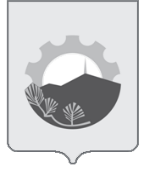 АДМИНИСТРАЦИЯ АРСЕНЬЕВСКОГО ГОРОДСКОГО ОКРУГА П О С Т А Н О В Л Е Н И Е18 декабря 2017 г.г.Арсеньев№781-паУправление образования Арсеньевского городского округаУправление образования Арсеньевского городского округаУправление образования Арсеньевского городского округаУправление образования Арсеньевского городского округа(наименование органа, предоставляющего муниципальную услугу)(наименование органа, предоставляющего муниципальную услугу)1.1.1.1.Место нахождения органа, предоставляющего муниципальную услугу:Место нахождения органа, предоставляющего муниципальную услугу:г. Арсеньев, ул. Ленинская,д.10, каб. 28г. Арсеньев, ул. Ленинская,д.10, каб. 281.2.1.2.График работы органа, предоставляющего муниципальную услугу: График работы органа, предоставляющего муниципальную услугу: Понедельник:8-30 до 17-30  перерыв 12-30 до 13-30Вторник:8-30 до 17-30  перерыв 12-30 до 13-30Среда:8-30 до 17-30  перерыв 12-30 до 13-30Четверг:8-30 до 17-30  перерыв 12-30 до 13-30Пятница:8-30 до 17-30  перерыв 12-30 до 13-30Суббота:ВыходнойВоскресенье:Выходной1.3.1.3.1.3.1.3.График приема заявителей:Понедельник:    __9-00 до 12-00; 14-00 до 17-30_____________________________ Вторник:            _9-00 до 12-00___________________________________--________Среда:                _9-00 до 12-00___________________________________--________  Четверг:             _9-00 до 12-00___________________________________--________Пятница             _9-00 до 12-00___________________________________--________Суббота:            Выходной________________________________________________Воскресенье:     Выходной________________________________________________Контактный телефон органа, предоставляющего муниципальную услугу:График приема заявителей:Понедельник:    __9-00 до 12-00; 14-00 до 17-30_____________________________ Вторник:            _9-00 до 12-00___________________________________--________Среда:                _9-00 до 12-00___________________________________--________  Четверг:             _9-00 до 12-00___________________________________--________Пятница             _9-00 до 12-00___________________________________--________Суббота:            Выходной________________________________________________Воскресенье:     Выходной________________________________________________Контактный телефон органа, предоставляющего муниципальную услугу:4-23-15; 4-32-184-23-15; 4-32-181.4.1.4.Официальный сайт органа, предоставляющего муниципальную услугу, расположен в информационно-телекоммуникационной сети Интернет по адресу:Официальный сайт органа, предоставляющего муниципальную услугу, расположен в информационно-телекоммуникационной сети Интернет по адресу:http://edu.ars.town/http://edu.ars.town/1.51.5Адрес электронной почты органа, предоставляющего муниципальную услугу:Адрес электронной почты органа, предоставляющего муниципальную услугу:uo@ars.townuo@ars.townМногофункциональные центры предоставления государственных и муниципальных услуг,  Приморского края (далее – МФЦ)Многофункциональные центры предоставления государственных и муниципальных услуг,  Приморского края (далее – МФЦ)Многофункциональные центры предоставления государственных и муниципальных услуг,  Приморского края (далее – МФЦ)Многофункциональные центры предоставления государственных и муниципальных услуг,  Приморского края (далее – МФЦ)Многофункциональные центры предоставления государственных и муниципальных услуг,  Приморского края (далее – МФЦ)Многофункциональные центры предоставления государственных и муниципальных услуг,  Приморского края (далее – МФЦ)2.1.2.1.Перечень МФЦ, расположенных на территории Приморского края,  места их нахождения и графики работы размещены на официальном Портале сети МФЦ Приморского края, расположенном в информационно-телекоммуникационной сети Интернет по адресу:Перечень МФЦ, расположенных на территории Приморского края,  места их нахождения и графики работы размещены на официальном Портале сети МФЦ Приморского края, расположенном в информационно-телекоммуникационной сети Интернет по адресу:Перечень МФЦ, расположенных на территории Приморского края,  места их нахождения и графики работы размещены на официальном Портале сети МФЦ Приморского края, расположенном в информационно-телекоммуникационной сети Интернет по адресу:Перечень МФЦ, расположенных на территории Приморского края,  места их нахождения и графики работы размещены на официальном Портале сети МФЦ Приморского края, расположенном в информационно-телекоммуникационной сети Интернет по адресу:www.mfc-25.ruwww.mfc-25.ruwww.mfc-25.ruwww.mfc-25.ru2.2.2.2.Единый телефон сети МФЦ, расположенных на территории Приморского края:Единый телефон сети МФЦ, расположенных на территории Приморского края:Единый телефон сети МФЦ, расположенных на территории Приморского края:Единый телефон сети МФЦ, расположенных на территории Приморского края:8(423)201-01-568(423)201-01-568(423)201-01-568(423)201-01-562.3.2.3.Адрес электронной почты:Адрес электронной почты:Адрес электронной почты:Адрес электронной почты:info@mfc-25.ruinfo@mfc-25.ruinfo@mfc-25.ruinfo@mfc-25.ruна лицевой счет:,открытый в(номер лицевого счета)(наименование кредитной организации)БИКБИКИННКППКПП